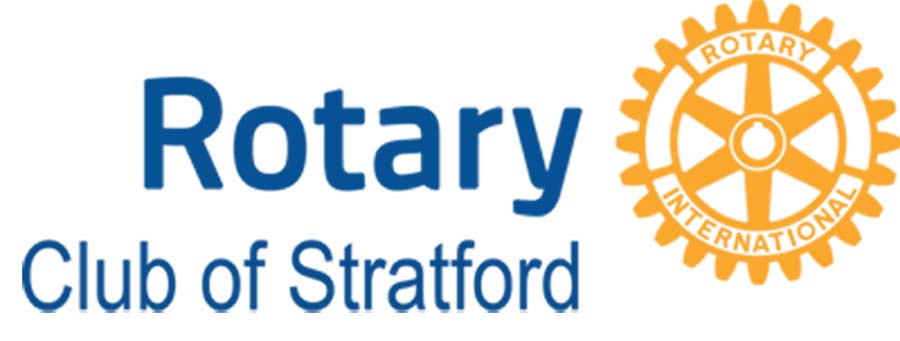 Large Grant ApplicationIf your organization would like to submit a request for funding of more than $5,000, please complete this application form. Please submit the completed & signed application to:  request@rotarystratford.comOr mail to:	The Rotary Club of Stratford, P. O.  Box 23025, Stratford PO Main, ON N5A 7V8          A member of Rotary’s Request committee will contact you within two weeks of receiving your application with further questions, if needed. Please note that requests take 30-90 days to process.Applicant Information 1.1 Contact Details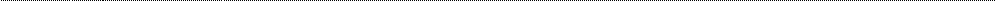 Name of Proposed Project:  Name of Project Leader:  Name of Organization:  MAILING ADDRESS:  Street: City/Town:  Postal Code:     Telephone Day: 	Telephone Night:  E-Mail: 		Fax:  Which Type of Organization are you ?Incorporated not-for-profit	 School	 Unincorporated community group Other  --     *Please attach a list of your organization’s Board of Directors, including contact information.1.3  Which sector(s) does your project serve? Arts, culture, heritage		 Environment		HealthInternational			Seniors			Children, YouthEducation, literacy			Recreation			Poverty AlleviationOther – pls explain	1.4  State the mission/purpose of your organization.  1.5  When was your organization founded?2.	Project Information2.1  Proposed start and end dates of the proposed project:2.2  Where will this project be located?2.3  Please give us a description of the project (maximum 500 words).2.4  What do you expect to achieve from this project?2.5 What is the project workplan?  In other words, what will you be doing to implement your proposed project? Please attach your workplan if more space is needed2.6  Will this project require future support? If yes, what is the support needed and how will this be provided?2.7   Is another organization doing something similar?  If yes, please provide the name of the organization and a short summary of the activity.2.8   Does your project relate to one or more of Rotary’s ‘Six Areas of Focus’? If yes, please explain how.3.	Financial Information* Please attach your organization’s financial statements for the last two years.3.1  Are you a Registered Charitable Organization?  If yes, please provide the Charitable number:  3.2  Have you received a grant from us before?  If yes, when and for what?3.3  Have you applied to other sources for funding? If yes, list all sources being approached and the amounts involved.3.4  Please complete the budget chart below.  Attach spreadsheet if needed.3.5  What is the amount of funding you are requesting from the Rotary Club of  Stratford? 3.6  Who will do the financial management for the proposed project? 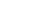 4.	AcknowledgementIf your grant application is successful, how will you acknowledge the support provided by the Rotary Club of Stratford Charitable Foundation?5.	CertificationWe certify that the information given in this application is true, correct and complete to the best of our knowledge, and that we are authorized to sign on behalf of our organization (two signatures required).Name & Position (please print)	Signature	DateName & Position (please print)	Signature	Date** Please attach a copy of your organization’s current budget and most recent financial statementsto this application.Names of all Project PartnersNames of all Project PartnersNames of all Project PartnersNames of all Project PartnersContact PersonOrganization Name and addressTelephoneE-MailActivityActivityWhen will this happen?What will result from this activity?1234ObjectiveHow does your proposed project relate?Basic education and literacyPeace and conflict prevention/resolutionDisease prevention and treatmentWater and sanitationEconomic and community developmentMaternal and child healthProjected CostsList each cost.  Also show how the total cost is calculated e.g. 6 widgets x $10 each = $60Total1.2.3.4.